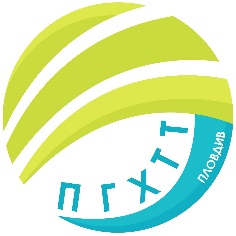 Приложение № 2 към заповед № РД-06-874/16.02.2022 г.ПРОФЕСИОНАЛНА ГИМНАЗИЯ ПО ХРАНИТЕЛНИ ТЕХНОЛОГИИ И ТЕХНИКА – ГР. ПЛОВДИВгр. Пловдив 4003, бул. „Васил Априлов” № 156, Директор: 032/95-28-38, Секретар: 032/95-50-18, e- mail: pghtt_plov@pghtt.net, http://pghtt.net/VIII A класГРАФИК ЗА КЛАСНИ И КОНТРОЛНИ РАБОТИII СРОК НА 2021/2022 УЧЕБНА ГОДИНАинж. Людмила Ганчева,директор на ПГ по хранителни технологии и техника – гр. Пловдив     Учебен предметФевруариМартАприлМайЮни     Учебен предметдата/часдата/часдата/часдата/часдата/часБългарски език и литература13.04.2022 г.   1 час1.06.2022 г. 1-2 час /Кл.р./Математика15.03.2022 г. 4 час26.05.2022 г. 4 час /Кл.р./ЧЕ – английски език28.02.2022 г. 2 час16.05.2022 г. 2-3 час /Кл.р./Информационни технологии08.06.2022 г. 6 часИстория и цивилизации09.02.2022 г. 5 часГеография и икономика13.06.2022 г. 7 часФилософия19.05.2022 г. 3 часБиология и здравно образование11.03.2022 г. 5 часФизика и астрономия21.02.2022 г. 6 часХимия и опазване на околната среда17.02.2022 г. 5 час